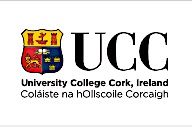 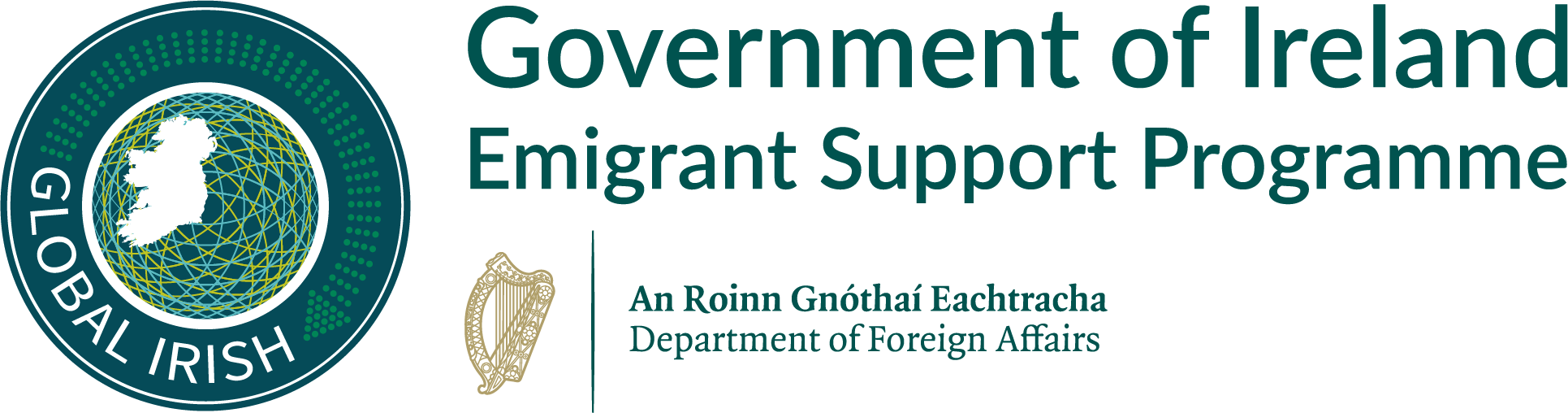 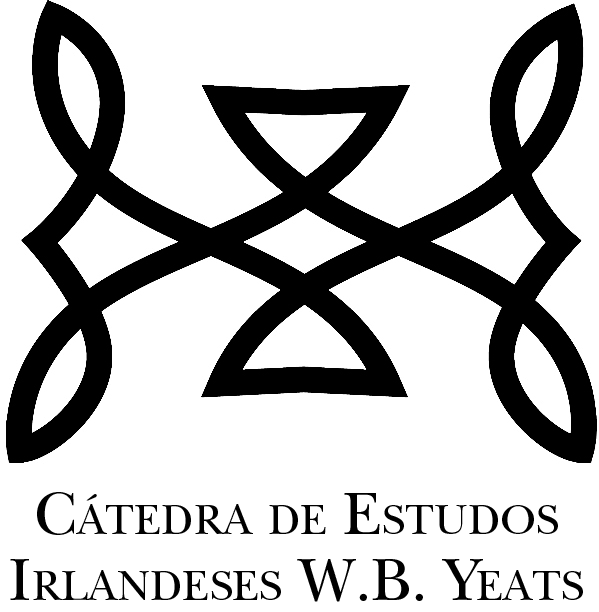 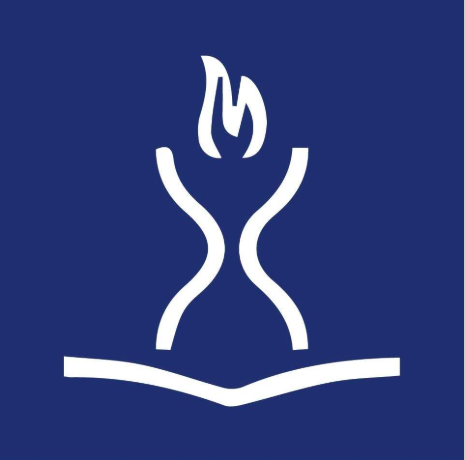 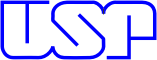 Latin America and the Internationalisation of the Irish RevolutionCALL FOR PAPERSWhat is Latin America’s reaction to the Irish revolution? What kind of comparative studies has the Irish revolution inspired in Latin American countries? How much has Irish nationalism affected the understanding of Latin American revolutions? What kind of iconography has circulated during the revolutionary period? Did the Irish revolution have an impact on theatre, fiction, poetry, film making in Latin America? Are there any monuments, sites of remembrance or artistic representations of the Irish historical period in Latin America?It was around these core questions that organizers invite scholars to submit an essay for possible inclusion in a book form publication compiling the wide range of discussions mobilized during this project. The years to be covered are mainly between 1916 and 1923 – from the 1916 rising to the end of the Irish civil war.  But this is not prescriptive as different countries in Latin America may have had longer associations with Ireland and had different interactions before independence and later in the 1930s etc.  Areas of interest include, but are not limited to, the following topics;cultural representations (images, photographs, newspapers, letters, diaries, historical and fictional narratives, plays, poetry, films, etc);comparative studies of Latin American revolutions and Irish revolutionary period.countries may uncover interesting local press coverage of events in Ireland. (Paraguay, Uruguay, Ecuador, the Central America republics and the Caribbean);Cuba: Éamon de Valera’s ‘Cuban policy’; José Marti’s nationalism;Puerto Rico: links between Pedro Albizu Campos and Eamon de Valera;Trinidad Tobago: What role did Irish missionary teaching orders have on Trinidadian Independence? Mexico: Irish independence and the San Patricio tradition; the Catholic Church and Irish independence (Cristeros in 1920s); Mexican Revolutionaries and Irish Independence;political reaction to the Irish revolution in Argentina, Brazil, Peru, Colombia, Bolivia;British counter-narrative or propaganda; racialized persecution; Colonialism and decolonization; Nationalism, ethnocentrism, and revisionist interpretations of national heroic traditions;  Radical economic and political changes or links between Ireland and Latin America;Diplomatic relations between Ireland and Latin America during the revolutionary periodShould you be interested in submitting your work, you will need to send an e-mail to the main editor with the title of your essay, author’s bio, an abstract between 150 and 300 words, and up to five keywords. Once accepted, the full manuscript as a text file (.doc; .docx.) should also be emailed to the guest editor, which will submit it for peer review. The essay should be preferably written in English though you can also submit it in Spanish. Please check important dates below. Authoring guidelines will be mailed to you after we receive your letter of intent and abstract. Important Dates:Abstracts: January 20th
Decision Date: January 30th
First Draft: April 20th
Final Version: June 10th
Forthcoming publication: September-October 2022.Editors: Laura P. Z de Izarra (University of São Paulo)e-mail: lizarra@usp.br Dermot Keogh (University College Cork)  